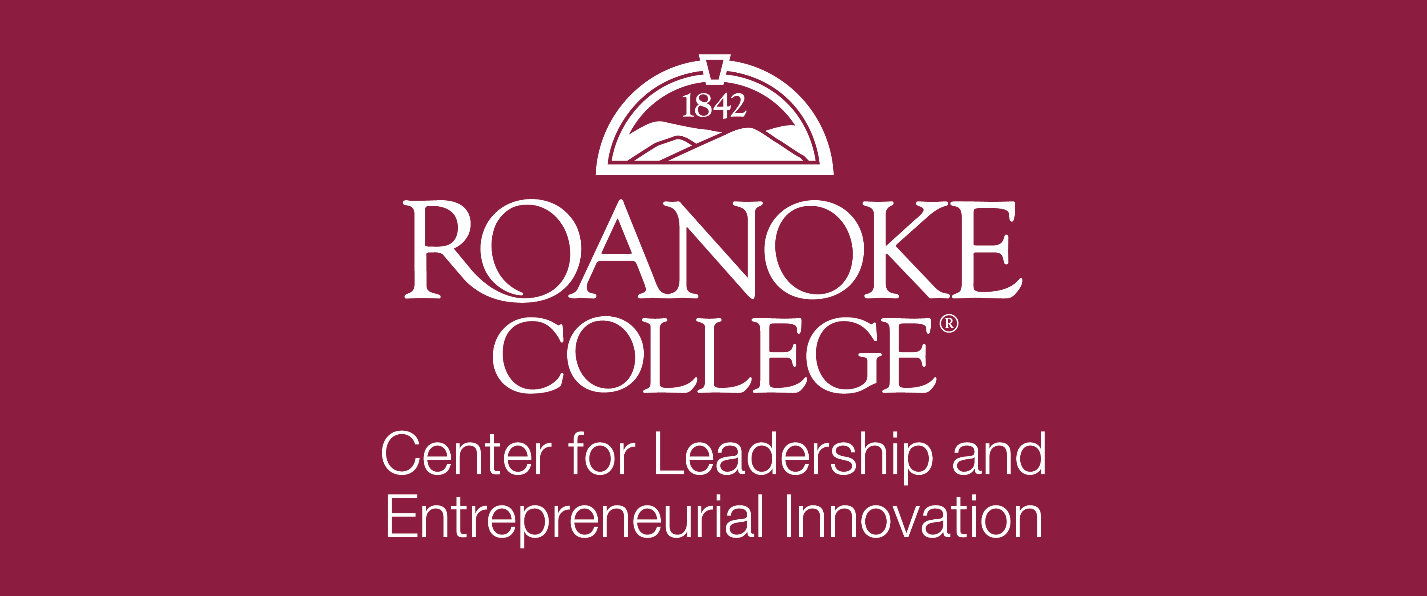 THE 2021ROANOKE COLLEGE INNOVATION CHALLENGE APPLICATION PACKAGEThe Roanoke College Innovation Challenge (“RCIC”) is a unique, five-week (July 5 – August 11) intensive business development program.  It is open to students from Roanoke College only in the Summer 2021 due to Covid-19 concerns.  Students are provided free room and board and many meals.  Students experience a mix of formal lecture-format, group learning meetings and lectures, as well as the “hands-on” responsibility for helping an inventor/entrepreneur to develop his or her product.  Students will receive either $1200 stipend or an $800 stipend and internship credit.Personal Information:Name:				____________________________College or University		____________________________College Year			____________________________Phone Number		____________________________Email address			____________________________Permanent Address		________________________________________________________Academic Information:Major(s)			____________________________Minor(s)			____________________________Concentrations/Specialties	____________________________Approximate College GPA	____________________________Fall 2020 GPA		____________________________Please identify all courses you have taken, or are taking currently, which will be relevant to your participation in our program.  Please list these on a separate sheet of paper.Please identify any awards, scholarships, recognitions, etc. which you have received while in college on a separate sheet of paper.Please identify any social organizations, clubs, academic honor societies, sports teams, or other co-curricular and extra-curricular involvement on a separate sheet of paper.Employment Information:Please list all employment positions in the last three (3) years on a separate sheet of paper.  For each, include the dates of employment and one or two sentences describing your duties and responsibilities.What are your future career interests?  Please identify on a separate sheet of paper.Other Questions to be Answered by Applicant in detail on a separate sheet of paper:What are your scholarly and intellectual interests?What are your non-scholarly interests, hobbies and passions?How do you hope or intend to change the world through your actions?